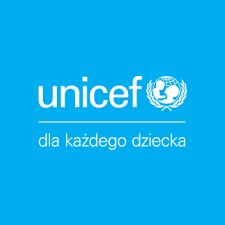 Załącznik nr 2 do zaproszeniaOświadczenie Wykonawcy dotyczące przesłanek wykluczenia z postępowaniaZAMAWIAJĄCY:Miasto Łódź – Centrum Administracyjne Pieczy Zastępczejul. Małachowskiego 7490-159 Łódź Niniejsza oferta zostaje złożona przez:Na potrzeby postępowania o udzielenie zamówienia publicznego na usługa polegająca na leczeniu stomatologicznym w zakresie ortodoncji dziecięcej dla 10 dzieci przebywających w placówkach opiekuńczo-wychowawczych na ternie miasta Łodzi, oświadczam, że nie podlegam wykluczeniu  
z udziału w postępowaniu w zakresie określonym w Zaproszeniu do składania ofert w pkt. VI Zaproszenia. Nazwa WykonawcyAdres(y) Wykonawcy (ów)NIP………….……………………………………………………………………………….…………………………..Miejscowość / DataPodpis(y) osoby(osób) upoważnionej(ych) do podpisania niniejszej oferty w imieniu Wykonawcy (ów).Oferta w postaci elektronicznej winna być podpisana w formie kwalifikowanego podpisu elektronicznego lub w postaci podpisu zaufanego lub w postaci podpisu osobistego.